Please check:( ) International Travel: Please submit to VP International and Research 
( ) Domestic Travel: Please submit to the PresidentContact InformationName:Department:Contact (extension, email):Travel Request Form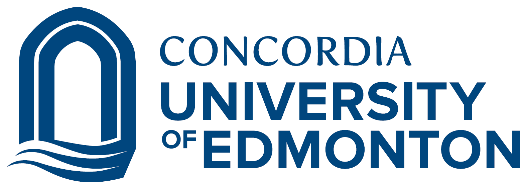 The conference/travel is the week of  - , please provide organization’s/ university name and destinationPlease provide objectives of this conference/travelPlease specify preliminary cost (travel, accommodation, registration etc.)Has this trip been budgeted for? (Yes or No). Please provide the account number(s).  Signature of applicant (and date requested)BCO ApprovalName and signature of Budget Control OfficerApproval and dateBy VP International & Research (if travel is international)Approval and dateBy CUE President